АДМИНИСТРАЦИЯ ХАДЫЖЕНСКОГО ГОРОДСКОГО ПОСЕЛЕНИЯ АПШЕРОНСКОГО РАЙОНАПОСТАНОВЛЕНИЕ   от 23.05.2022                                                                                                 № 272г. ХадыженскО введении режима функционирования «Повышенная готовность» для органов управления и сил городского звена ТП РСЧС Хадыженского городского поселения Апшеронского районаВ соответствии с Федеральным законом от 21 декабря 1994 года № 68-ФЗ «О защите населения и территорий от чрезвычайных ситуаций природного и техногенного характера», постановлением Правительства Российской Федерации от 30 декабря 2003 года № 794 «О единой государственной системе предупреждения и ликвидации чрезвычайных ситуаций», решения Комиссия по чрезвычайным ситуациям и обеспечению пожарной безопасности Хадыженского городского поселения Апшеронского района протокол от «21» июля 2021 года № 39, в связи образованием наносов в виде поваленных деревьев и других древесных остатков в руслах рек Пшиш и Хадажка на территории Хадыженского городского поселения Апшеронского района и угрозой возникновения чрезвычайной ситуации п о с т а н о в л я ю:С 12.00 часов «23» мая 2022 года на территории Хадыженского городского поселения Апшеронского района ввести режим функционирования «Повышенная готовность» для органов управления и сил городского звена территориальной подсистемы единой государственной системы по предупреждению и ликвидации чрезвычайной ситуации (РСЧС) Хадыженского городского поселения Апшеронского района.Председателям эвакуационной комиссии и комиссии по ПУФ Хадыженского городского поселения Апшеронского района выполнить мероприятия по «Повышенной готовности».Развернуть стационарный пункт органов повседневного управления городского звена ТП РСЧС по адресу: г. Хадыженск, ул. Школьная, дом 33, 2-ой этаж, кабинет № 2 с 12.00 часов «23» мая 2022 года и установить круглосуточное дежурство оперативных дежурных из числа сотрудников администрации и работников МБУ «Центр развития ЖКХ».Создать штаб по предупреждению и ликвидации последствий ЧС в составе:Начальник штаба:- заместитель главы Хадыженского поселения – А.А. Агопьян;Члены штаба:- ведущий специалист отдела по ГО и ЧС – С.А. Старухин;- директор МП «Хадыженск» – К.И. Алдошин;- начальник МБУ «Центр развития ЖКХ» - Н.А. Очередная.Ведущему специалисту отдела ГО и ЧС администрации Хадыженского городского поселения Апшеронского района Старухин С.А.:в кратчайший срок организовать предоставление в министерство гражданской обороны и чрезвычайных ситуаций Краснодарского края документы о потребности в бюджетных ассигнованиях на финансовое обеспечение экстренных мероприятий по расчистке русел рек Пшиш и Хадажка от поваленных деревьев и других древесных остатков в целях предупреждения чрезвычайной ситуации на территории Хадыженского городского поселения Апшеронского района;организовать оповещение и информирование населения о вероятном возникновении чрезвычайных ситуаций;организовать выполнение комплекса превентивных мероприятий по снижению риска возникновения чрезвычайных ситуаций и уменьшению их последствий;подготовить формализованные донесения и установить постоянную связь ЕДДС Апшеронского района.Заместителю главы Хадыженского городского поселения Апшеронского района Агопьян А.А.в целях предупреждения чрезвычайной ситуации на территории Хадыженского городского поселения Апшеронского района организовать проведение экстренных мероприятий по расчистке русел рек Пшиш и Хадажка от поваленных деревьев и других древесных остатков протяженностью:по реке Пшиш ~ 15.100 метров, на участке от границы с Куринским сельским поселением до границы с Кабардинским сельским поселением Апшеронского района;по реке Хадажка ~ 14.800 метров, по территории Хадыженского городского поселения Апшеронского района.организовать складирование карча, извлеченного после расчистки русла, на площадки временного складирования, согласно схеме, для дальнейшего разбора населением на дрова на безвозмездной основе;организовать работу оперативных групп по мониторингу складывающейся обстановки:на сетях электроснабжения – Квитко Р.А.;на сетях водоснабжения – Пятков А.В.;на объектах ЖКХ – Алдошин К.И.;на объектах транспортной инфраструктуры – Очередная Н.А..Перевести силы постоянной готовности Хадыженского городского поселения Апшеронского района в 30 минутную готовность к действиям по предназначению с 12.00 часов «23» мая 2022 года.Администрации, специалисту отдела по ГО и ЧС администрации Хадыженского городского поселения Апшеронского района провести оповещение руководящего состава, квартальных по схеме оповещения.Главному специалисту отдела организационно-кадровой работы администрации Хадыженского городского поселения Апшеронского района (Кожухова) разместить данное постановление на официальном сайте администрации Хадыженского городского поселения Апшеронского района в сети интернет.Контроль за исполнением настоящего постановления возложить на заместителя главы Хадыженского городского поселения Апшеронского района А.А. Агопьяна.Постановление вступает в силу с момента его подписания.Глава Хадыженского городскогопоселения Апшеронского района                                                       Ю.Н. Захарова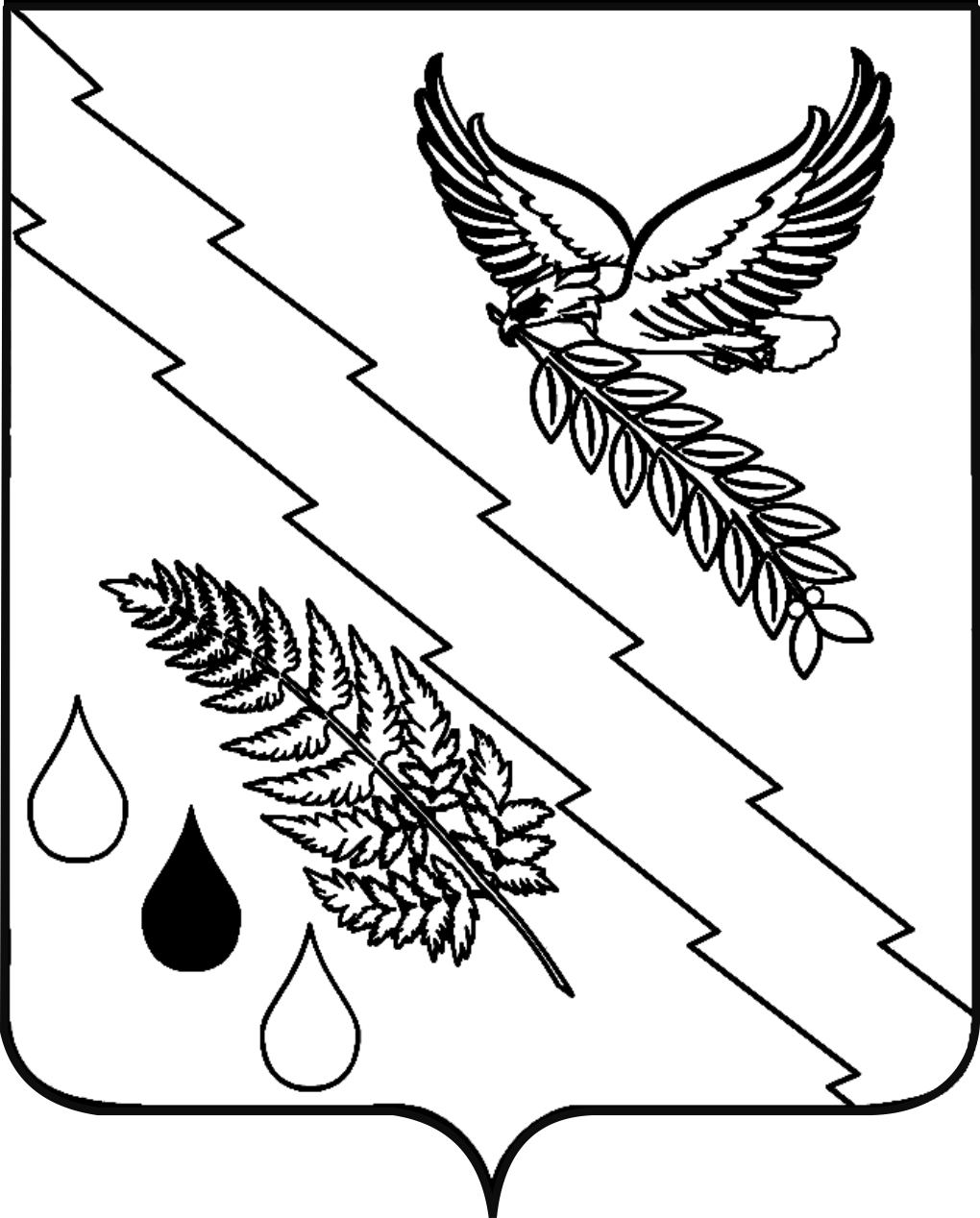 